St. Mary’s N.S. Booklist 2020/2021Fifth ClassExtras3 Maths Copies10 Lined Copies (120 pages)1 Display Book (Maximum Pockets)Ringbinder with pack of 10 dividers2 Gluesticks (Large)A3 Mesh Zip Bag1 Calculator1 Protractor & 1 CompassTin Whistle ‘D’Collins Gem English Dictionary & Thesaurus combinedCollins Pocket English/Irish Dictionary1 A5 Hardback Whiteboard Markers Set & DVD Case*Spellings for Me is a new interactive programme that we will launch in September.  The workbook price of €8.50 will be included in the book rental scheme charges to be sent out in September by letter.*Please ensure ALL books, copies and belongings, especially jumpers, are labelled.*Names go on the FRONT OF EVERY book, copy and folder.SUBJECTBOOKCLASS LEVELPUBLISHERSMathsMaster Your Maths 5 Busy at Maths Shadow Book 5Maths in Focus Card  5th Class5th Class4th - 6th Class CJ Fallon CJ FallonGraspit (www.graspit.ie)IrishIrish Grammar Glance Card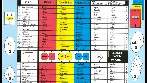 EnglishMy Grammar Workbook for Senior Primary Classes Folens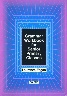 GeographyPhilip’s Irish Primary Atlas Workbook4th-6th ClassFolens